Post 3.Hvorfor skal vi kaste mindre søppel? 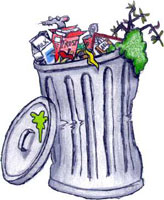 Da slipper vi å bære tunge søppelposer.Fordi søppel forurenser kloden vår.Fordi søppelbilen har dårlig plass.Hva kan vi pante?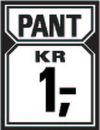 Flasker og bokser.Alle syltetøyglass.matvarer som koster 1 krone. Hva blir maten til når man komposterer?                        -Når den råtner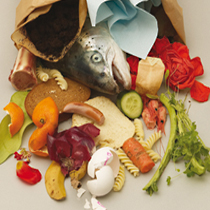 Vann.Jord.Søppel.Hva er det best å frakte varene hjem fra butikken i?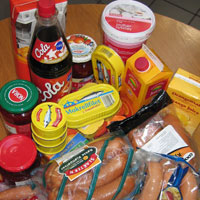 Plastposer.Papirposer.Bærenett.Hvem trenger vann?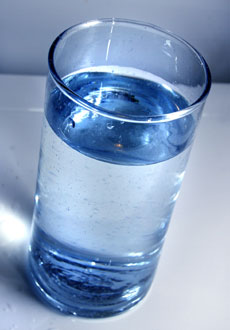 De som ikke liker melk.Alt liv på jorda.Fisk og andre som lever i havet.Hva er den mest miljøvennlige måten å reise på?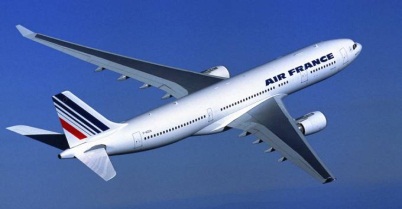 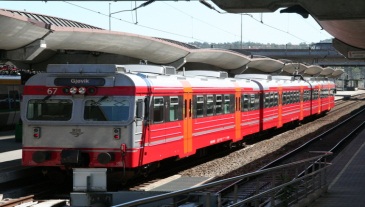 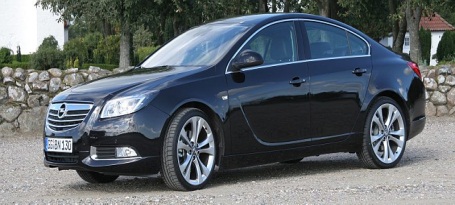 Fly.Tog.Bil.Hvilke forskjellige ting kan vi sortere?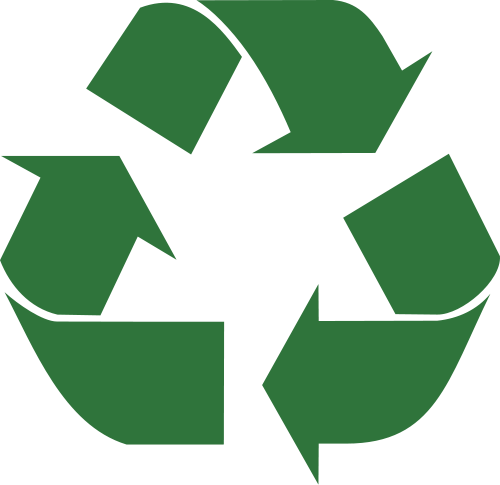 Nevn så mange dere kommer på!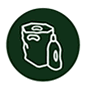 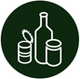 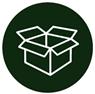 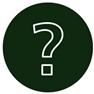 